Grupa 3- latkiTemat tygodnia: Wiosenne powroty – 14.04.2020Temat dnia: Powroty ptakówCele ogólne: -wzbogacenie wiedzy o ptakach, -rozwijanie koncentracji uwagi, -rozwijanie umiejętności wypowiadania się na określony temat.Wprowadzeniem do tematu będzie zabawa dydaktyczna „Gdzie siedzi ptak” Do tej zabawy potrzebna nam będzie pluszowa zabawka - ptak (oczywiście jeśli takiej nie macie może być jakakolwiek zabawka) oraz krzesło. Dziecko siada na dywanie koło krzesła i wita się z zabawką ptakiem. Może go pogłaskać po grzbiecie. Następnie drogi rodzicu poproś dziecko, aby posadziło zabawkę kolejno np.: na krześle, pod krzesłem, za krzesłem, przed krzesłem, obok krzesła, po lewej stronie krzesła, po prawej stronie krzesła. Zabawę powtarzamy dotąd, aż dziecko będzie miało okazję do wypowiedzi. A teraz zapoznaj się z ptakami, które powracają do nas na wiosnę Wskaż który ptak to Bocian.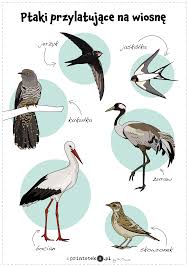 Opisz jak wygląda bocian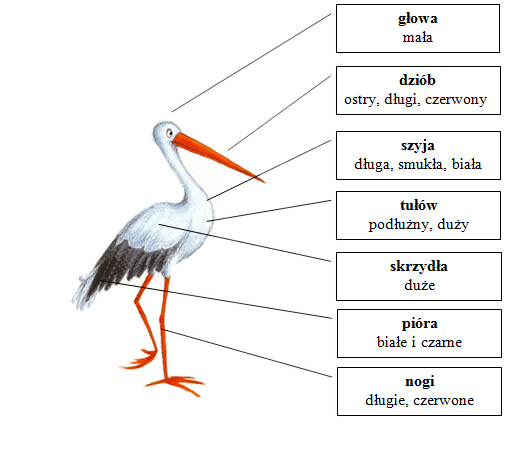 Kolejną częścią zajęć , którą Państwu proponuję jest zabawa ruchowa oraz odsłuchanie piosenki „ Bocian i żaba” link do piosenki: https://www.youtube.com/watch?v=DwwpCoM0sHg Dzieci mogą potańczyć z rodzicami w parze. Naśladując bohaterów piosenki. Następnie proponuję opowiadanie Agaty Widzowskiej "Powrót bociana". Nie będzie to jednak tradycyjnie czytane przez Państwa opowiadanie. Wysyłam link do odsłuchania go w sieci przez dzieci. https://www.youtube.com/watch?v=wnjEu7tc5K8&t=4sJeśli nie mają Państwa możliwości skorzystania z linku to poniżej zamieszczam tekst:Opowiadanie A. Widzowskiej Powrót bociana.Olek pojechał na kilka dni do babci i dziadka. Pogoda była piękna, a w powietrzu czuło się zapach nadchodzącej wiosny. Nadchodził czas powrotu ptaków, które odleciały do ciepłych krajów.– Widzisz, co jest na dachu stodoły u sąsiada? – zapytał dziadek.– Jakieś gałęzie. Dlaczego są tak wysoko? – zapytał chłopiec.– To jest gniazdo bociana.– Dziadku, tam nikogo nie ma.– Jego mieszkańcy na pewno są teraz na łące i szukają pożywienia.– Szkoda, że nie mamy wysokiej drabiny. Ja bym tam wszedł – powiedział chłopiec.– Mogłyby się nas wystraszyć i opuścić gniazdo. Nie wolno przeszkadzać ptakom.– Nie widać ani jednego bociana. Może zostały w Afryce?– Z pewnością wróciły. Wkrótce z jajek wyklują się małe bocianiątka. A może nawet już się wykluły.– I one też kiedyś odlecą?– Tak, kiedy trochę podrosną i nabiorą sił.– Ja bym tak nie umiał, chociaż już urosłem – stwierdził Olek.– Ja też nie – odparł ze śmiechem dziadek. – Brakuje nam skrzydeł.– I dziobów – dodał chłopiec.Po drodze dziadek opowiadał Olkowi o ptakach, które odlatują przed nastaniem zimy, i wymienił czajki,jerzyki, słowiki, szpaki, skowronki, żurawie, jaskółki i bociany.– Jerzyki? – zdziwił się chłopiec. – Przecież jeże nie latają!– Jerzyki to gatunek ptaków. Tylko nazwa jest podobna, choć inaczej się ją zapisuje.Nagle nad ich głowami przeleciał bocian, a potem drugi. Wylądowały prosto w gnieździe.– Miałeś rację, dziadku! – zachwycił się Olek. – Już są! Skąd wiedziałeś?– Wczoraj słyszałem ich klekotanie: kle, kle, kle.– Kle, kle, kle! – powtórzył Olek.Po powrocie do domu babcia poczęstowała ich pyszną szarlotką, a kiedy usłyszała historię o bocianach,od razu znalazła kolorową książkę i przeczytała Olkowi wierszyk:Kle, kleKlekotaniem zbudził bociekcałe gniazdo swoich pociech.Kle, kle dzwoni w ptasich główkachniczym głośna ciężarówka!– Znowu tatko tak klekoce,że zarywa boćkom noce?Czemu tatuś nasz kochanytaki dziś rozklekotany?Bocian skrzydłem dziób zasłania,sen miał nie do wytrzymania!– Ach, obudźcie mnie już, błagam,bo was chciała połknąć żaba!• Rozmowa kierowana na podstawie opowiadania i ilustracji w książce.Rodzic zadaje pytania:− Dokąd pojechał Olek?− Gdzie miał swoje gniazdo bocian?− W jaki sposób przychodzą na świat małe bociany?− Po czym dziadek poznał, że przyleciały bociany?− Jakie ptaki odlatują na zimę do ciepłych krajów i wiosną wracają do Polski?Pokoloruj bociana wg wzoru (dla chętnych dzieci można bociana uzupełnić kolorową plasteliną, pomalować farbami lub wykleić kolorowym matariałem). – załącznik 1 Zabawa ruchowa „Ptaszki fruwają”https://www.youtube.com/watch?v=zn2ihUfMV_MZałącznik  1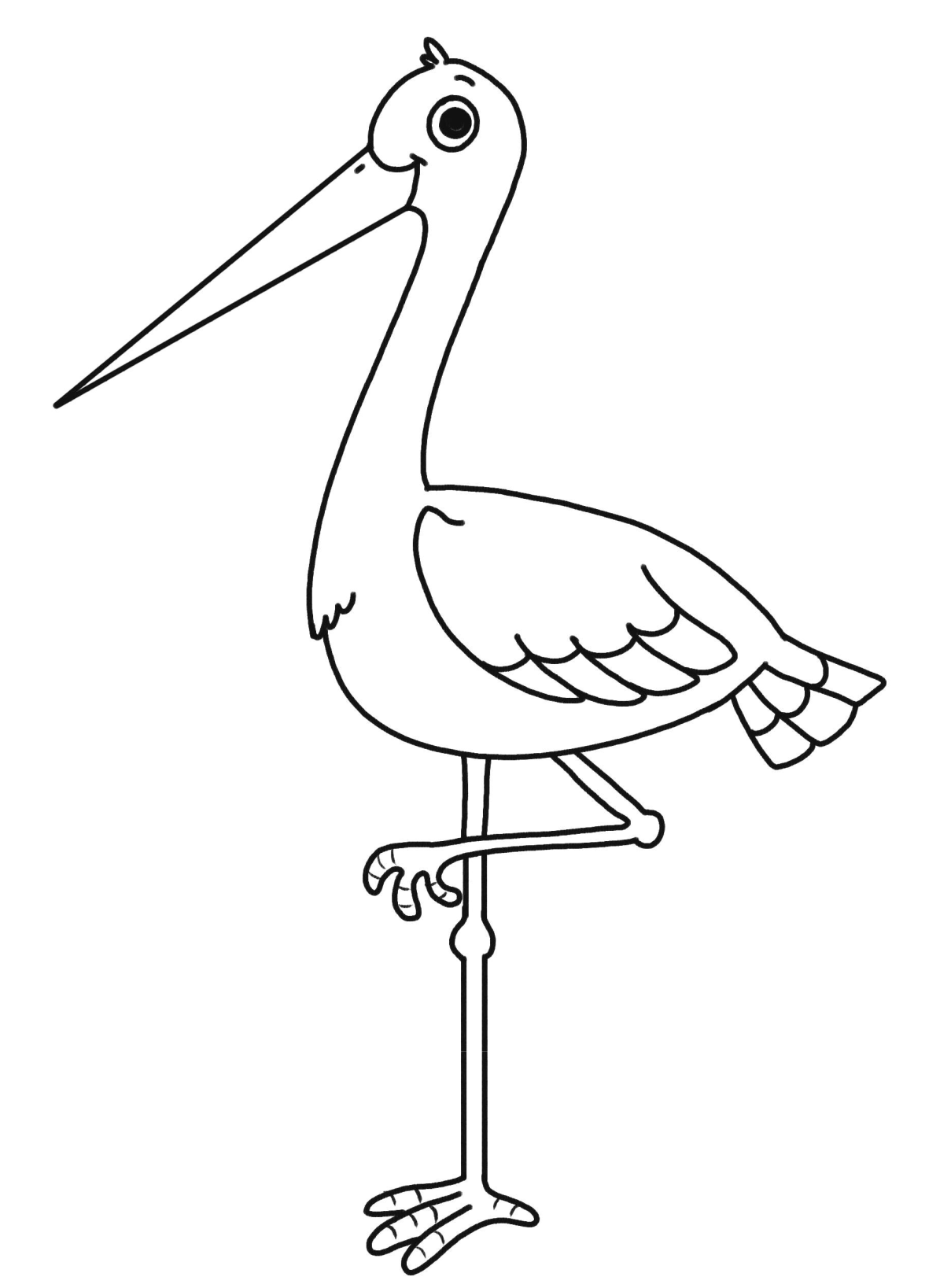 